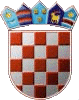 REPUBLIKA HRVATSKAKOPRIVNIČKO – KRIŽEVAČKA ŽUPANIJAOPĆINA SVETI IVAN ŽABNOOpćinski načelnikKLASA: 351-01/22-01/01URBROJ: 2137/19-01/1-22-1Sveti Ivan Žabno, 1. ožujka 2022.Izvješće o provedbi plana gospodarenja otpadom tijekom 2021. godine na području Općine Sveti Ivan Žabnoožujak, 2022.UVODČlankom 173. stavkom 3. Zakona o održivom gospodarenju otpadom („Narodne novine“, broj 84/21 u daljnjem tekstu: Zakon)  propisano je da jedinica lokalne samouprave dostavlja godišnje izvješće o provedbi Plana gospodarenja otpadom jedinici područne (regionalne) samouprave do 31. ožujka tekuće godine za prethodnu kalendarsku godinu i objavljuje ga u svom službenom glasilu.Plan gospodarenja otpadom donesen je na 5. sjednici Općinskog vijeća održanoj 20. prosinca 2017. Objavljen je u „Službenom glasniku Koprivničko-križevačke županije 22/17. Plan je donesen na razdoblje od 2017. do 2022. Sukladno članku 173. stavku 2. do donošenja novih Planova ostaju na snazi Planovi gospodarenja otpadom doneseni na temelju Zakona o održivom gospodarenju otpadom („Narodne novine“ broj 94/13., 73/17., 14/19. i 98/19).Općinski načelnik svake je godine podnosio Općinskom vijeću Izvješća o provedbi PGO koji su objavljivani u Službenom glasniku Koprivničko-križevačke županije  5/10, 4/11, 10/12  6/13, 4/14, 4 /15, 6 /16, 6/17, 6/18, 6/19, 7/20 i 10/21.Općinski načelnik podnosi Općinskom  vijeću Izvješće o provedbi PGO, a poglavito se ono odnosi na provedbu utvrđenih obveza i učinkovitosti poduzetih mjera tijekom 2021. godine.Krajem 2016. godine Općina Sveti Ivan Žabno je provela natječaj za izradu PGO i izabrala izrađivača PGO-a s kojim je u prvom mjesecu 2016. godine sklopljen ugovor. S obzirom da nije bila izrađena nacionalna strategija Općina nije bila u mogućnosti izraditi PGO. Budući da je u 2017. godini usvojen Plan gospodarenja otpadom Republike Hrvatske za razdoblje  2017.- 2022. stvoreni su uvjeti da i Općina Sveti Ivan Žabno donese svoj Plan što je i krajem 2017. godine i napravljeno te je Plan gospodarenja otpadom donesen je na 5. sjednici Općinskog vijeća Općine Sveti Ivan Žabno održanoj 20. prosinca 2017. godine.  Plan je donesen na razdoblje od 2017. do 2022.godine i objavljen je u „Službenom glasniku Koprivničko-križevačke županije 22/17.OBVEZE JEDINICE LOKALNE SAMOUPRAVE Gospodarenje otpadom temelji se na uvažavanju načela zaštite okoliša propisanih zakonom kojim se uređuje zaštita okoliša, a osobito na temelju načela: Prema Zakonu jedinice lokalne samouprave dužne su na svom području osigurati:Jedinica lokalne samouprave dužna je osigurati provedbu prethodno navedenih obveza na kvalitetan, postojan i ekonomski učinkovit način u skladu sa načelima održivog razvoja, zaštite okoliša i održivog gospodarenja otpadom osiguravajući pri tome javnost rada.Više jedinica lokalne samouprave mogu sporazumno osigurati zajedničko ispunjenje jedne ili više obveza, te je dužna sudjelovati u sustavima sakupljanja posebnih kategorija otpada sukladno propisu kojim se uređuje gospodarenje posebnom kategorijom otpada. Općina Sveti Ivan Žabno je donijela Odluku  o  načinu pružanja javne usluge prikupljanja miješanog komunalnog otpada na području Općine Sveti Ivan Žabno u kojoj su osigurane sve gore navedene usluge. Odluka je donesena  na 6. sjednici Općinskog vijeća održanoj 31. siječnja 2018. godine. Poslove sakupljanja i odvoženja komunalnog otpada na području Općine obavljalo je do 30.09.2017. godine Općinsko komunalno poduzeće „Park“, a od 1.10.2017. temeljem Odluke o dodjeli obavljanja javne usluge prikupljanja miješanog komunalnog otpada na području Općine Sveti Ivan Žabno koju je Općinsko vijeće Općine Sveti Ivan Žabno donijelo na 3. sjednici održanoj 14. rujna 2017. godine, Komunalno poduzeće d.o.o. Križevci.DOKUMENTI PROSTORNOG UREĐENJA OPĆINE SVETI IVAN ŽABNOPPUO je usklađen sa Zakonom o održivom gospodarenju otpadom u pogledu obveze određivanja lokacija za gospodarenje otpadom.U članku 83. drugih Izmjena i dopuna Prostornog plana uređenja Općine Sveti Ivan Žabno, na području Trema- Gmanje predviđeno je uređenje reciklažnog dvorišta za razne vrste otpada uključujući i građevinski otpad.Odluka o donošenju II. Izmjena i dopuna Prostornog plana uređenja Općine Sveti Ivan Žabno objavljena je u „Službenom glasniku Koprivničko-križevačke županije“ broj 1/11. Odluka o donošenju III. Izmjena i dopuna Odluke o donošenju Prostornog plana uređenja Općine Sveti Ivan Žabno objavljena je u „Službenom glasniku Koprivničko-križevačke županije“ broj 6/19. Pročišćeni tekst Odluke o donošenju Prostornog plana uređenja Općine Sveti Ivan Žabno objavljen je u „Službenom glasniku Koprivničko-križevačke županije“ broj 17/19.PLAN GOSPODARENJA OTPADOM OPĆINE SVETI IVAN ŽABNOPlan gospodarenja otpadom sadrži uvodni dio u kojem su svrha i opseg Plan gospodarenja otpadom, zakonodavni okvir, odredbe preuzete iz Plana gospodarenja otpadom iz Koprivničko-križevačke županije, osnovne podatke o Općini Sveti Ivan Žabno, postojeće stanje gospodarenja komunalnim otpadom, podaci o komunalnom otpadu, popis otpadom onečišćenog okoliša i neuređenih odlagališta, mjere odvojenog sakupljanja otpada, organizacijski aspekti, izvori i visina financijskih sredstava za provedbu mjera gospodarenja otpadom, rokovi i nositelji izvršenja plana.      Provedbom plana planirala se postići dinamika ostvarenja strateških ciljeva. Ciljevi iz Plana su izdvajanje pojedinih iskoristivih komponenti otpada te smanjenja količina otpada namijenjenog odlaganju za koje će biti potrebno provesti niz mjera.  Mjere odvojenog prikupljanja otpada podrazumijevaju slijedeće:Sakupljanje korisnog otpada na kućnom pragu putem vreća za korisni optad,Uspostavu sustava izdvajanja pojedinih vrsta otpada na mjestu nastanka, tj. kod svakog pojedinog korisnika,Nabavu mobilnog reciklažnog dvorišta,Provedba informiranja stanovnika Općine o postupku sakupljanja otpada,Uspostava redovitog praćenja količina posebno skupljenog otpada.PREGLED POSTOJEĆEG STANJA NA PODRUČJU  OPĆINE SVETI IVAN ŽABNO 	Poslove sakupljanja i odvoženja komunalnog otpada na području Općine obavljalo je  Općinsko komunalno poduzeće „PARK“ kao i sve ostale poslove vezane uz provođenje Zakona o komunalnom otpadu do 30. rujna 2017. godine. Od 1. listopada 2017. godine obavljanje javne usluge prikupljanja miješanog komunalnog otpada dodjeljuje se trgovačkom društvu „Komunalno poduzeće d.o.o. Križevci, Drage Grdenića 7, čiji je Općina Sveti Ivan Žabno osnivač i suvlasnik. Otpad se zbrinjava na deponiji Komunalnog podzeća Križevci Ivančino brdo, k.č.br 2396 k.o. Križevci. PODACI O VRSTAMA I KOLIČINAMA PROIZVEDENOG  OTPADA, ODVOJENO SAKUPLJENOG OTPADA, ODLAGANJU KOMUNALNOG I BIORAZGRADIVOG OTPADA 	Sakupljanje i zbrinjavanje komunalnog otpada regulirano je  Planom gospodarenja otpadom Općine Sveti Ivan Žabno za razdoblje 2017.-2022. objavljenom u Službenom glasniku Koprivničko-križevačke županije 22/17.Tablica br.1. Količine sakupljenog miješanog komunalnog otpada, biorazgradivog komunalnog otpada i svih posebnih izdvojenih vrsta otpada na području Općine Sveti Ivan ŽabnoTablica br.2. Podaci o količinama izdvojenih iskoristivih kategorija otpada na području grada/općine Izrada: ( Općina Sveti Ivan Žabno, Komunalno poduzeće d.o.o. Križevci.)PODACI O POSTOJEĆIM I PLANIRANIM GRAĐEVINAMA I UREĐAJIMA ZA  GOSPODARENJE OTPADOM TE STATUS SANACIJE ODLAGALIŠTANa području Općine Sveti Ivan Žabno registrirano je jedno službeno odlagalište Trema- Gmanje za koje je ishođena sva potrebna dokumentacija koje je zatvoreno i sanirano u prvom mjesecu 2021.  Drugih lokacija divljih odlagališta na području Općine nema.Monitoring sastavnica okoliša se provodi.Tablica br. 3.: Količine odloženog otpada u (naziv odlagališta) CIJENE USLUGE SAKUPLJANJA I GOSPODARENJA OTPADOM NA PODRUČJU  OPĆINE SVETI IVAN ŽABNOKorisnik usluge plaća cijenu minimalne javne usluge (fiksni dio računa) sakupljanja i odvoza  otpada tijekom cijele godine, dok varijabilni dio ovisi o broju predanih posuda u tom obračunskom razdoblju. Na taj način se korisnike stimulira na odvajanje korisnog otpada, a samim time i smanjenje količine miješanog komunalnog otpada odloženog na odlagalište. Posuda svakog korisnika usluge označena je barkod naljepnicom pomoću koje se evidentira svako pražnjene posude putem čitača instaliranog na vozilu za odvoz otpada.MJERE POTREBNE ZA OSTVARIVANJE CILJEVA SMANJIVANJA ILI SPRJEČAVANJA NASTANKA OTPADA, UKLJUČUJUĆI IZOBRAZNO-INFORMATIVNE AKTIVNOSTI I AKCIJE PRIKUPLJANJA OTPADAEdukacija stanovništva vezana uz odvojeno sakupljanje otpada s ciljem podizanja ekološke svijesti građana provodi se preko trgovačkog društva KOMUNALNO PODUZEĆE d.o.o. Križevci, koje putem medija i vlastite internetske stranice obavještava stanovništvo o mogućnostima i potrebi odvojenog sakupljanja otpada. Tiskana je i brošura s uputama za pravilno postupanje s otpadom koje su dobili svi stanovnici s područja općine Sveti Ivan Žabno. PODACI O POSTOJEĆIM I PLANIRANIM GRAĐEVINAMA I UREĐAJIMA ZA GOSPODARENJE OTPADOM TE STATUS SANACIJE NEUSKLAĐENIH ODLAGALIŠTA Na području Općine Sveti Ivan Žabno registrirano je jedno službeno odlagalište Trema- Gmanje za koje je ishođena sva potrebna dokumentacija i koje je zatvoreno i sanirano u siječnju 2021. Odlagalište je postojalo kao divlje odlagalište od 1998. godine, aktivirano je 2004. godine kao službeno odlagalište iz razloga što je Saubermacheru kao koncesionaru sakupljanja, odvoženja i deponiranja oduzeta koncesija na području Republike Hrvatske pa je isti otkazao temeljem toga i koncesiju u općini Sveti Ivan Žabno. Pošto u našem okruženju nitko nije htio preuzeti otpad iz općine Sveti Ivan Žabno, a stanovništvo općine bilo je obuhvaćeno odvozom komunalnog otpada, prisiljeni smo bili aktivirati navedenu deponiju kako bi mogli preuzeti navedeni otpad. Odlagalište je zatvoreno Odlukom o zatvaranju odlagališta komunalnog otpada „Trema-Gmanje“ u Općini Sveti Ivan Žabno koju je Općinsko vijeće Općine Sveti Ivan Žabno donijelo na 3. sjednici održanoj 14. rujna 2017. godine. Odlagalište je zatvoreno i sanirano u siječnju 2021..PODACI O LOKACIJAMA ODBAČENOG OTPADA I NJIHOVOM UKLANJANJUSukladno odredbi članka 36. stavak 2. točka 1. Zakona o održivom gospodarenju otpadom (''Narodne novine'', broj 94/13, 73/17, 14/19. i 98/19), uspostavljen je poseban sustav prijave lokacija nepropisno odbačenog otpada čime je građanima omogućeno da osobno prijave saznanja o nastanku divljih odlagališta na području Općine Sveti Ivan Žabno. Svaka osoba koja primijeti nepropisno odbačen otpad na području Općine Sveti Ivan Žabno može to prijaviti osobno, putem telefona ili popunjavanjem obrasca za prijavu nepropisno odbačenog otpada koji je moguće preuzeti na službenoj web stranici Općine Sveti Ivan Žabno i slanjem istog na adresu Općine Sveti Ivan Žabno. U 2021. godini komunalni redar po čl. 36. ZOGO nije izdavao rješenje o uklanjanju nepropisno odloženog otpada te nije zaprimio ni jednu obavijest za nadležno postupanje u slučaju odbačenog otpada u okoliš. Na području općine Sveti Ivan Žabno nema lokacija divljih odlagališta.MJERE PRIKUPLJANJA MIJEŠANOG KOMUNALNOG OTPADA I BIORAZGRADIVOG KOMUNALNOG OTPADA, TE MJERE ODVOJENOG PRIKUPLJANJA OTPADNOG PAPIRA, METALA, STAKLA, PLASTIKE, TE KRUPNOG (GLOMAZNOG) KOMUNALNOG OTPADAOpćinsko vijeće Općine Sveti Ivan Žabno je na 6. sjednici održanoj 31. siječnja 2018. godine donijelo Odluku o načinu pružanja javne usluge prikupljanja miješanog komunalnog otpada i biorazgradivog komunalnog otpada na području Općine Sveti Ivan Žabno („Službeni glasnik Koprivničko-križevačke županije“ broj 2/18). Odlukom o načinu pružanja javnih usluga prikupljanja miješanog komunalnog otpada i biorazgradivog komunalnog otpada na području Općine utvrđuju se načini prikupljanja miješanog komunalnog otpada i prikupljanja biorazgradivog komunalnog otpada te povezane usluge odvojenog prikupljanja otpadnog papira, metala, stakla, plastike, tekstila te glomaznog otpada.	Miješani komunalni otpad na području Općine Sveti Ivan Žabno sakuplja trgovačko društvo Komunalno poduzeće d.o.o. Standardne veličine spremnika za sakupljanje miješanog komunalnog otpada su: 80 litara, 120 litara, 770 litara, 1.100 litara, 5.000 litara, 7.000 litara i 10.000 litara. Iz kućanstava i višestambenih prostora, većine gospodarskih subjekata se odvoz miješanog komunalnog otpada obavlja prema planiranom rasporedu i to svaka dva tjedna. Navedeni otpad, davatelj usluge sakuplja putem kanti od pojedinačnih korisnika usluga te prevozi do odlagališta „Ivančino brdo“ u Križevcima.Sukladno Uredbi o gospodarenju komunalnim otpadom („Narodne Novine“, broj 50/17), svim korisnicima usluge podijeljene su Izjave o načinu korištenja javne usluge sakupljanja miješanog i biorazgradivog otpada. Izjavom su se korisnici očitovali da li će samostalno kompostirati ili će zadužiti posudu za sakupljanje biootpada te na taj način biootpad predavati Komunalnom poduzeću d.o.o. Korisnici su se većinom očitovali da će kompostirati  te sakupljanje biootpada nije uvedeno.Na području Općine uslugu prijevoza krupnog (glomaznog) komunalnog otpada iz kućanstva se omogućuje na zahtjev stanovništva te se prikuplja po pozivu vlasnika građevine odnosno korisnika. Svaki vlasnik građevine koji redovito plaća usluge trgovačkog društva Komunalnog poduzeća d.o.o. Križevci ostvaruje pravo na jedan odvoz godišnje krupnog (glomaznog) komunalnog otpada bez plaćanja dodatne naknade. Potreba odvoza istog prijavljuje se telefonskim putem, mailom. Uz to, glomazni otpad se također može prikupljati u reciklažnom dvorištu na lokaciji Donji Cubinec 30. Na području Općine odvojeno sakupljanje otpada organizirano je na kućnom pragu putem sakuplja trgovačkog društva Komunalno poduzeće d.o.o. Standardne veličine spremnika za sakupljanje reciklabilnog otpada (papir, karton, plastika, metal i druge vrste otpada koje su namijenjene recikliranju) 120 litara kanta i 120 litara narančaste vreće i 1100 litara kontejner. Reciklabilni otpad sakuplja se jednom mjesečno, a odlaže se i sortira u reciklažnom dvorištu na lokaciji Donji Cubinec 30 na koji se može odložiti preko 40 vrsta otpada. Na području Općine Sveti Ivan Žabno na javnim površinama i lokacijama u Svetom Ivanu Žabnu postavljeno je 7 spremnika za staklo  i 1 spremnik za tekstil.  U Svetom Petru Čvrstecu postavljen je 1 spremnik  za staklo. U Cirkveni je postavljen 1 spremnik za staklo. U Kenđelovcu je postavljen 1 spremnik za staklo. U Tremi Grubiševo je postavljen 1 spremnik za staklo. Sakupljanjem korisnog otpada na kućnom pragu putem vreća za korisni otpad u koje se stavlja plastika, folije, tetrapak, papir i metalne limenke prestala je potreba za postavljanjem zelenih otoka. Glomazni i metalni otpad se odlagao na reciklažno dvorište u Cubincu.  10.  POPIS PROJEKATA i AKTIVNOSTI VAŽNIH ZA PROVEDBU ODREDBI PLANA, IZVORI I VISINA FINANCIJSKIH SREDSTAVA ZA PROVEDBU MJERA GOSPODARENJA OTPADOM	Općinskom komunalnom poduzeću „Park“, Koprivničko- križevačka županija, Upravni odjel za prostorno uređenje, gradnju, zaštitu okoliša i zaštitu prirode ukinuo je dozvolu za gospodarenje neopasnim otpadom  Rješenjem KLASA:  UP/I-351-01/13-01/21 URBROJ: 2137/1-04/12-15-5 od 12. svibnja 2015. godine,  iako je u Glavnom projektu odlagališta Trema- Gmanje postojala mogućnost odlaganja otpada tijekom sanacije odlagališta, odnosno do otvaranje novog regionalnog odlagališta.	Sukladno činjenicama da se od 01. travnja 2015. godine na odlagalište komunalnog otpada „Trema - Gmanje“ u Općini Sveti Ivan Žabno (u daljnjem tekstu: odlagalište) ne odlaže nikakav otpad, te da u pogledu odlagališta Općina Sveti Ivan Žabno, odnosno trgovačko društvo Općinsko komunalno poduzeće „PARK“ d.o.o. iz Svetog Ivana Žabna, Trg Karla Lukaša 11 nema izvršnu dozvolu za gospodarenje otpadom donosi se odluka o zatvaranju odlagališta komunalnog otpada „Trema - Gmanje“ u Općini Sveti Ivan Žabno.	Sanaciju odlagališta potrebno je bilo izvršiti na način da se ono nakon sanacije trajno zatvori bez predviđanja posebnih kazeta u koje bi se privremeno odlagao komunalni otpad.	Odluka o zatvaranju odlagališta donosi se uvažavajući okolnosti kako niže slijedi:- trgovačko društvo Općinsko komunalno poduzeće „PARK“ d.o.o., kao upravitelj navedenog odlagališta, dana 20. prosinca 2013. godine podnijelo je nadležnom Upravnom odjelu za prostorno uređenje, gradnju i zaštitu okoliša Koprivničko – križevačke županije, zahtjev za produženje privremene dozvole za gospodarenje neopasnim otpadom za miješani komunalni otpad ključni broj otpada 20 03 01 na odlagalištu „Trema – Gmanje“ do završetka sanacije i zatvaranja odlagališta;- primjenom članka 175. stavak 1. i 4. Zakona o održivom gospodarenju otpadom („Narodne novine“ broj  94/13), s obzirom da je Općinsko komunalno poduzeće d.o.o. podnijelo pravovremeni zahtjev za produženje dozvole za gospodarenje otpadom, Privremena dozvola za gospodarenje neopasnim otpadom KLASA: UP/I-351-01/11-01/10, URBROJ: 2137/1-06/09-11-7 od 28. prosinca 2011. godine, s rokom važenja 2 godine, a koja je dozvola izdana Općinskom komunalnom poduzeću „PARK“ d.o.o. po ranijem Zakona o otpadu („Narodne novine“ broj 178/04, 111/06, 60/08. i 87/09), rok važenja produžen je do 31. prosinca 2014. godine; -dana 12. svibnja 2015. godine Upravni odjel za prostorno uređenje, gradnju, zaštitu okoliša izaštitu prirode Koprivničko – križevačke županije donio je Rješenje KLASA: UP/I-351-01/13-01/21, URBROJ: 2137/1-04/12-15-5 kojim je ukinuta dozvola za gospodarenje neopasnim otpadom društvu Općinsko komunalno poduzeće „PARK“ d.o.o. za djelatnost sakupljanja i zbrinjavanja neopasnog komunalnog otpada D1 postupkom na odlagalištu „Trema – Gmanje“ u Općini Sveti Ivan Žabno. Na predmetno Rješenje društvo Općinsko komunalno poduzeće „PARK“ d.o.o. ponijelo je žalbu, a Ministarstvo zaštite okoliša i prirode je kao drugostupanjsko tijelo utvrdilo Rješenjem KLASA: 351-02/15-21/22, URBROJ: 517-07-15-2 od 7. kolovoza 2015. godine da je Privremena dozvola za gospodarenje neopasnim otpadom KLASA: UP/I-351-01/11-01/10, URBROJ: 2137/1-06/09-11-7 od 28. prosinca 2011. godine istekla 31. prosinca 2014. godine sukladno odredbama Zakona o održivom gospodarenju otpadom („Narodne novine“ broj 94/13).Sukladno naprijed navedenom, konstatira se da je dana 01. siječnja 2015. g. istekla dozvola za gospodarenja otpadom u pogledu odlagališta, a odlagalište je zatvoreno od 1. travnja 2015. godine.	Također, konstatira se da je Općina Sveti Ivan Žabno dana 15. ožujka 2017. godine uputila Fondu za zaštitu okoliša i energetsku učinkovitost Zahtjev za sufinanciranje projekta sanacije i zatvaranja odlagališta neopasnog otpada „Trema - Gmanje“ u Općini Sveti Ivan Žabno iz EU Kohezijskog fonda, KLASA:  351-02/17-01/01, URBROJ: 2137/19-01/1-17-1, u kojem se zahtjevu iznosi namjera trajnog zatvaranja odlagališta u skladu s konzultantskim prijedlogom izmjene tehničko-tehnološkog rješenja zahvata te sanacije odlagališta bez nastavka odlaganja otpada. Općina Sveti Ivan Žabno nastavno na Odluku o financiranju Ministarstva zaštite okoliša i energetike, kojom se uređuje financiranje projekta Sanacije i zatvaranje odlagališta neopasnog otpada „Trema-Gmanje “ potpisala je Ugovor o dodjeli bespovratnih sredstava za : KK.06.3.1.04.0013 Sanacija i zatvaranje odlagališta neopasnog otpada „Trema- Gmanje“, Općina Sveti Ivan Žabno 26.2. 2019. sa Ministarstvom zaštite okoliša i energetike i Fondom za zaštitu okoliša i energetsku učinkovitost.Tijekom 2020. za projekt sanacije i zatvaranja odlagališta komunalnog otpada „Trema-Gmanje“ utrošeno je 4.870.147,83 kuna. Odlagalište je sanirano i zatvoreno od siječnja 2021. godine. Zahvat sanacije proveden je na novoformiranim katastarskim česticama: k.č. br. 4999/2 i 5001/2 ( nastale iz dijela k.č. br 4999 i 5001 u k.o. Trema. Nakon provedene sanacije i uređenja odlagališta, cjelokupni zahvat- prostor unutar ograde odlagališta, zauzima površinu od 9.684 m2, odnosno 0,97 ha. Na sanirano odlagalište otpada Trema-Gmanje primjenjuje se program praćenja stanja okoliša nakon zatvaranja odlagališta sljedećih 30 godina.11.ZAVRŠNA ODREDBAOvo  Izvješće o provedbi Plana gospodarenja otpadom Općine Sveti Ivan Žabno za 2021. godinu dostavit će se Koprivničko- križevačkoj županiji i Ministarstvu gospodarstva i održivog razvoja i objaviti u „Službenom glasniku Koprivničko-križevačke županije“.									OPĆINSKI NAČELNIK:									       Nenad  BošnjakNačelo onečišćivač plaćaNačelo blizineNačelo samodostatnosti iNačelo slijedivostiJavnu uslugu prikupljanja miješanog komunalnog otpada, i biorazgradivog komunalnog otpada,Odvojeno prikupljanje otpadnog papira, metala, stakla, plastike i tekstila te krupnog (glomaznog) komunalnog otpada,Sprječavanje odbacivanja otpada na način suprotan ovom Zakonu te uklanjanje tako odbačenog otpada,Provedbu Plana gospodarenja otpadom Republike Hrvatske,Donošenje i provedbu Plana gospodarenja otpadom jedinice lokalne samouprave,Provođenje izobrazno-informativnih aktivnosti na svom području, Mogućnost provedbe akcija prikupljanja otpada.Ključnibroj otpadaNaziv otpadaPodručje sa kojeg je otpad skupljen (općina/grad)Broj stanov. obuhvaćen skupljanjemTvrtka koja sakuplja otpadUkupno sakupljeno ( tona/godišnje)Ukupno sakupljeno ( tona/godišnje)Ukupno sakupljeno ( tona/godišnje)Indeks 2021/2020.Ključnibroj otpadaNaziv otpadaPodručje sa kojeg je otpad skupljen (općina/grad)Broj stanov. obuhvaćen skupljanjemTvrtka koja sakuplja otpad2019.2020.2021.Indeks 2021/2020.200301Miješani komunalni otpadSveti Ivan ŽabnoOpćinsko komunalno poduzeće PARK d.o.o. do 30.9.2017, Komunalno poduzeće d.o.o. Križevci od 1.10.2017.382,70363,68405,561,12200307Glomazni otpad13,7011,3218,621,64202003Otpad s grobljaSveti Ivan Žabno0,000,0029,040,00200101Papir i kartonSveti Ivan Žabno35,0044,3026,750,60200139PlastikaSveti Ivan Žabno17,0022,5072,553,22200102StakloSveti Ivan Žabno12,8015,0016,161,08200111Otpadni tekstilSveti Ivan Žabno0,000,201,135,65200133Otpadne baterijeSveti Ivan Žabno0,000,000,000,00200140MetaliSveti Ivan Žabno1,601,405,013,58200127Boje i ljepilaSveti Ivan Žabno0,000,000,000,00200121Fluorescentne cijeviSvet Ivan Žabno0,000,000,000,00200135Električna i elektronička opremaSveti Ivan Žabno0,000,000,000,00200123*Elektronički otpadSveti Ivan Žabno0,000,000,210,00130205Otpadna uljaSveti Ivan Žabno0,000,000,000,00150105Tetrapak0,562,104,372,08	Sveukupno sakupljen otpad u tonama 	Sveukupno sakupljen otpad u tonama 	Sveukupno sakupljen otpad u tonama 	Sveukupno sakupljen otpad u tonama 	Sveukupno sakupljen otpad u tonama 463,36460,05579,418,97Ključni broj otpadaNaziv otpadaTvrtka koja sakuplja otpadNavesti količine otpada za određene lokacijeNavesti količine otpada za određene lokacijeNavesti količine otpada za određene lokacijeUkupno sakupljeno ( tona/godišnje)Ukupno sakupljeno ( tona/godišnje)Ukupno sakupljeno ( tona/godišnje)Indeks 2021/202.Ključni broj otpadaNaziv otpadaTvrtka koja sakuplja otpadZeleni otociRDKućni pragUkupno sakupljeno ( tona/godišnje)Ukupno sakupljeno ( tona/godišnje)Ukupno sakupljeno ( tona/godišnje)Indeks 2021/202.Ključni broj otpadaNaziv otpadaTvrtka koja sakuplja otpadZeleni otociRDKućni prag2019.2020.2021.Indeks 2021/202.200139PlastikaKomunalno poduzeće Križevci d.o.o.17,0022,5072,553,22200101Papir i kartonKomunalno poduzeće Križevci d.o.o.35,0044,3026,750,60200102StakloKomunalno poduzeće Križevci d.o.o.12,8015,0016,161,08200111TekstilKomunalno poduzeće Križevci d.o.o.0,000,201,135,65200140Metali1,601,405,013,58150105Tetrapak0,562,104,372,08200123*Elektronički otpad0,000,000,210,00	Sveukupno sakupljen otpad u tonama 	Sveukupno sakupljen otpad u tonama 	Sveukupno sakupljen otpad u tonama 	Sveukupno sakupljen otpad u tonama 	Sveukupno sakupljen otpad u tonama 	Sveukupno sakupljen otpad u tonama 66,9685,50126,1816,21Tvrtka koja gospodari odlagalištemNaziv odlagalištaOpćina/grad iz kojeg se odlaže otpad Ukupna količina odloženog otpada(tona)Ukupna količina odloženog otpada(tona)Ukupna količina odloženog otpada(tona)Ukupna količina odloženog otpada(tona)Količina biorazgradive komponente (tona)Količina biorazgradive komponente (tona)Količina biorazgradive komponente (tona)Količina biorazgradive komponente (tona)Tvrtka koja gospodari odlagalištemNaziv odlagalištaOpćina/grad iz kojeg se odlaže otpad 2018.2019.2020.2021.2018.2019.2020.2021.Komunalno poduzeće d.o.o. KriževciIvančino brdoSveti Ivan Žabno--------Komunalno poduzeće d.o.o. KriževciIvančino brdoKomunalno poduzeće d.o.o. KriževciIvančino brdoKomunalno poduzeće d.o.o. KriževciIvančino brdoKomunalno poduzeće d.o.o. KriževciIvančino brdoKomunalno poduzeće d.o.o. KriževciIvančino brdoKomunalno poduzeće d.o.o. KriževciIvančino brdoKomunalno poduzeće d.o.o. KriževciIvančino brdoSveukupno odložena količina otpada na odlagalištu u tonama Sveukupno odložena količina otpada na odlagalištu u tonama Sveukupno odložena količina otpada na odlagalištu u tonama 459,27396,40375,00453,22